Муниципальное бюджетное общеобразовательное учреждение«Ривзаводская средняя общеобразовательная школа»Программа курса дополнительно образования естественно-научного направления на базе центра "Точка роста" "Тайны природы"3-4 классУчитель: Курочкина Наталья АлександровнаПОЯСНИТЕЛЬНАЯ ЗАПИСКАДанная программа разработана в соответствии нормативно-правовых документов, регламентирующих деятельность образовательных организаций и детских творческих объединений:Федеральный Закон «Об образовании в Российской Федерации» (№ 273-ФЗ от 29.12.2012)Приказ Министерства просвещения РФ от 09.11.2018 № 196 "Об утверждении Порядка организации и осуществления образовательной деятельности по дополнительным общеобразовательным программам»Концепция развития дополнительного образования детей (утверждена распоряжением Правительства Российской Федерации от 04.09.2014 № 1726-р)Стратегия развития воспитания в Российской Федерации на период до 2025 года (утверждена распоряжением Правительства Российской Федерации от 29 мая 2015 г. №996- р)«Санитарно-эпидемиологические правила и нормативы СанПиН 2.4.4.3172-14» (утв. Главным государственным Санитарным врачом РФ 4 июля 2014 г. N41)Актуальность и педагогическая целесообразность программыОснащение общеобразовательных школ современным аналоговым и цифровым оборудованием является материальной базой реализации Федерального государственного образовательного стандарта. Это открывает новые возможности в урочной и внеурочной, внеклассной деятельности и является неотъемлемым условием формирования высокотехнологичной среды школы, без которой сложно представить не только профильное обучение, но и современный образовательный процесс в целом. Разрастается поле взаимодействия ученика и учителя, которое распространяется за стены школы в реальный и виртуальный социум. В рамках национального проекта «Образование» стало возможным оснащение школ современным оборудованием центра «Точка роста». Внедрение этого оборудования позволяет качественно изменить процесс обучения окружающего мира. Появляется возможность количественных наблюдений и опытов для получения достоверной информации о биологических процессах и объектах. На основе полученных экспериментальных данных обучаемые смогут самостоятельно делать выводы, обобщать результаты, выявлять закономерности, что на наш взгляд, способствует повышению мотивации обучения школьников.Программа курса внеурочной деятельности «Тайны природы» составлена согласно требованиям Федерального государственного образовательного стандарта начального общего образования, на основе концепции духовно-нравственного развития и воспитания личности гражданина России, планируемых результатов начального общего образования.Практика работы с детьми младшего школьного возраста в рамках этого курса ориентирована на развитие у младших школьников познавательных компетенций (позиция наблюдателя, исследовательская позиция, предметная осведомлённость) и сквозных (ключевых) компетентностей - образовательной самостоятельности, образовательной инициативы и интегральной компетентности - умения учиться. Сейчас все эти образовательные качества зафиксированы как значимые в Федеральном государственном стандарте начального общего образования.Курс «Тайны природы» на базе умений, полученных на уроках чтения, русского языка, математики и окружающего мира приучает детей к целостному постижению мира, готовит их к освоению основ знаний в основной школе, а в отношении развития личности, её воспитания играет не меньшую, если не большую роль по сравнению с остальными предметами.Многосоставность цели образования, обозначенная в федеральных образовательных стандартах не мешает увидеть его конечный результат - самореализация личности. Начальная школа - особый этап в жизни ребёнка, связанный со многими процессами, это фундамент всего последующего обучения. Особенностью данного курса является системный подход в естественнонаучном образовании и развитии каждого ученика.Курс «Тайны природы» направлен на совместную творческую работу и выводит на первый план моделирование системы обучения и развития с творческими процессами и построение своеобразной схемы взаимоотношений «педагог - ученик - родитель». Сотворчество в образовательной деятельности как совместная творческая деятельность субъектов (педагогов, учащихся, родителей), порождающая нечто качественно новое в образовании, ранее не существовавшее, но возникшее на основе реорганизации имеющегося опыта. Характерными чертами такой деятельности являются: использование знаний и умений в нестандартной ситуации; умение разглядеть проблему в привычном; способность найти новое применение объекту; умение понимать структуру объекта, интегрировать новые и старые способы действия. Сотворчество, как и творчество в реализации образовательных проектов, имеет разные уровни: для одного уровня сотворчества характерно использование уже существующих знаний и расширение области их применения, а на другом уровне создается совершенно новое, изменяющее привычный взгляд на объект или область знаний.Последние годы у учащихся наблюдается низкая мотивация изучения естественно-научных дисциплин и как следствие падение качества образования. Поставляемые в школы современные средства обучения, в рамках проекта «Точка роста», содержат как уже хорошо известное оборудование, так и принципиально новое. Это цифровые лаборатории и датчиковые системы. В основу образовательной программы заложено применение цифровых лабораторий.Цель программы: Освоение норм организации образовательного процесса в логике деятельностного подхода, позволяющего младшим школьникам самостоятельно, инициативно и рефлексивно осваивать предметность естествознания.Задачи программы: На базе центра «Точка роста» обеспечивается реализация образовательных программ естественно-научной и технологической направленностей, разработанных в соответствии с требованиями законодательства в сфере образования и с учётом рекомендаций Федерального оператора учебного предмета «Биология». Образовательная программа позволяет интегрировать реализуемые здесь подходы, структуру и содержание при организации обучения окружающего мира в начальных классах классах, выстроенном на базе любого из доступных учебно-методических комплексов (УМК). Использование оборудования центра «Точка роста» при реализации данной ОП позволяет создать условия:для расширения содержания школьного биологического образования;для повышения познавательной активности обучающихся в естественно-научной области;для развития личности ребенка в процессе обучения биологии, его способностей, формирования и удовлетворения социально значимых интересов и потребностей;для работы с одарёнными школьниками, организации их развития в различных областях образовательной, творческой деятельности.Применяя цифровые лаборатории на уроках биологии, учащиеся смогут выполнить множество лабораторных работ и экспериментов по программе основной школы.Адресат программы. Программа адресована детям от 7 до 10 лет.Условия набора учащихся. Для обучения принимаются все желающие (не имеющие медицинских противопоказаний). При зачислении в объединение проводится стартовая диагностика с целью выявления уровня готовности ребенка и его индивидуальных особенностей.Объем и срок освоения программы. Программа рассчитана на 1 год. В неделю 4,5 занятия. Всего 153 часа.Состав группы - занятия проводятся по группам с постоянным составом.Режим занятий. Продолжительность занятий - 40 мин. Занятия включают в себя организационную, теоретическую и практическую части. Занятия проводятся в кабинете биологии. Форма обучения очная.Виды деятельности - познавательная деятельность, игровая деятельность, проектная деятельность.Формы и методы проведения занятий: экскурсии, беседы, викторины, выставки, презентации, кружковые занятия, коллективные творческие дела.Формы контроля: наблюдение, проектная деятельность.Реализация программы позволит:привить учащимся начальные знания, умения и навыки в области окружающего мира;сформировать у детей научно-обоснованную систему понятий основ естествознания;выработать необходимые умения и навыки безопасного поведения в повседневной жизни в случае возникновения различных опасных и чрезвычайных ситуаций.РЕЗУЛЬТАТЫ ОСВОЕНИЯ КУРСА:формирование ценностного отношения к живой природе, к собственному организму; понимание роли биологии в формировании современной естественнонаучной картины мира;умение применять систему биологических знаний: раскрывать сущность живого, называть отличия живого от неживого, перечислять основные закономерности организации, функционирования объектов, явлений, процессов живой природы, эволюционного развития органического мира в его единстве с неживой природой; сформированность представлений о современной теории эволюции и основных свидетельствах эволюции;владение основами понятийного аппарата и научного языка биологии: использование изученных терминов, понятий, теорий, законов и закономерностей для объяснения наблюдаемых биологических объектов, явлений и процессов;понимание способов получения биологических знаний; наличие опыта использования методов биологии с целью изучения живых объектов, биологических явлений и процессов: наблюдение, описание, проведение несложных биологических опытов и экспериментов, в том числе с использованием аналоговых и цифровых приборов и инструментов;умение характеризовать основные группы организмов в системе органического мира (в том числе вирусы, бактерии, растения, грибы, животные): строение, процессы жизнедеятельности, их происхождение, значение в природе и жизни человека;умение объяснять положение человека в системе органического мира, его происхождение, сходства и отличия человека от животных, характеризовать строение и процессы жизнедеятельности организма человека, его приспособленность к различным экологическим факторам;умение описывать клетки, ткани, органы, системы органов и характеризовать важнейшие биологические процессы в организмах растений, животных и человека;сформированность представлений о взаимосвязи наследования потомством признаков от родительских форм с организацией клетки, наличием в ней хромосом как носителей наследственной информации, об основных закономерностях наследования признаков;сформированность представлений об основных факторах окружающей среды, их роли в жизнедеятельности и эволюции организмов; представление об антропогенном факторе;сформированность представлений об экосистемах и значении биоразнообразия; о глобальных экологических проблемах, стоящих перед человечеством и способах их преодоления;умение решать учебные задачи биологического содержания, в том числе выявлять причинно-следственные связи, проводить расчёты, делать выводы на основании полученных результатов;умение создавать и применять словесные и графические модели для объяснения строения живых систем, явлений и процессов живой природы;понимание вклада российских и зарубежных учёных в развитие биологических наук;владение навыками работы с информацией биологического содержания, представленной в разной форме (в виде текста, табличных данных, схем, графиков, диаграмм, моделей, изображений), критического анализа информации и оценки ее достоверности;умение планировать под руководством наставника и проводить учебное исследование или проектную работу в области биологии; с учетом намеченной цели формулировать проблему, гипотезу, ставить задачи, выбирать адекватные методы для их решения, формулировать выводы; публично представлять полученные результаты;умение интегрировать биологические знания со знаниями других учебных предметов;сформированность основ экологической грамотности: осознание необходимости действий по сохранению биоразнообразия и охране природных экосистем, сохранению и укреплению здоровья человека; умение выбирать целевые установки в своих действиях и поступках по отношению к живой природе, своему здоровью и здоровью окружающих;умение использовать приобретенные знания и навыки для здорового образа жизни, сбалансированного питания и физической активности; неприятие вредных привычек и зависимостей; умение противодействовать лженаучным манипуляциям в области здоровья;овладение приемами оказания первой помощи человеку, выращивания культурных растений и ухода за домашними животными.Учащиеся должны знать:о биологическом разнообразии как важнейшем условии устойчивости экосистем;многообразие растений, животных, грибов, экологические связи между ними;основные виды растений и животных различных экосистем (леса, луга и т.д.);наиболее типичных представителей животного и растительного мира Краснодарского края;основные группы растительных и животных организмов и их приспособленность к условиям существования (примеры);какую пользу приносят представители животного мира;съедобные и ядовитые растения своей местности;лекарственные растения, правила сбора, хранения и применения их;редкие и охраняемые виды растений и животных нашего края;влияние деятельности человека на условия жизни живых организмов (примеры);значение растений и животных в жизни человека, условия их выращивания и правила ухода;современные проблемы охраны природы, аспекты, принципы и правила охраны природы.Учащиеся должны уметь:узнавать животных и птиц в природе, на картинках, по описанию;ухаживать за домашними животными и птицами;выполнять правила экологически сообразного поведения в природе;применять теоретические знания при общении с живыми организмами и в практической деятельности по сохранению природного окружения;ухаживать за культурными растениями и домашними животными (посильное участие);предвидеть последствия деятельности людей в природе (конкретные примеры);наблюдать предметы и явления природы;оформлять результаты наблюдений в виде простейших схем, знаков, рисунков, описаний, выводов;подготовить доклад, презентацию;ставить простейшие опыты с объектами живой и неживой природы.Материально-техническое обеспечение образовательного процессаОписание материально-технической базы центра «Точка роста», используемого для реализации образовательных программ в рамках преподавания биологии и экологии. Материально-техническая база центра «Точка роста» включает в себя цифровые лаборатории, наборы классического оборудования для проведения биологического практикума, в том числе c использованием микроскопов. Учитывая практический опыт применения данного оборудования на уроках биологии и в проектно-исследовательской деятельности, сделан основной акцент на описании цифровых лабораторий и их возможностях.Наборы картинок в соответствии с тематикой.Натуральные объекты.Гербарии.Коллекции.Комплекты микропрепаратов.Микроскоп.Набор химической посуды и принадлежностей по биологии для демонстрационных работ.Лупа ручная.Компьютер.Настенная доска.Календарно-тематическое планирование. 3-4  классУтверждаю: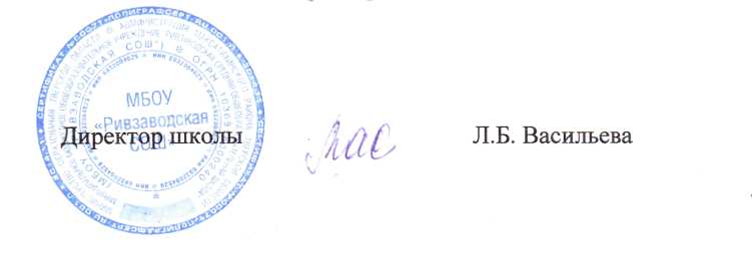 Приказ    №.1.6    от 31.08.2022г.№Тема занятия Кол-во часовпланфакт1Путешествия и наблюдения. Воспоминания о лете. Почувствуй себя ученым – исследователем. Изучение разделов биологии по направлениям.12-3Цитология — раздел биологии, изучающий клетки, их строение, функции и процессы. Лабораторная работа  «Работа с микроскопом».24Микробиология - наука о бактериях. Разделы микробиологии: бактериология, вирусология. Микромир или Невидимый мир. Лабораторная работа15Ботаника — наука о растениях. Как  они устроены? Лабораторная работа16Биохимия - наука о химическом составе клеток и организмов. 	Лабораторная работа  «Химический состав растений»17Гистология - раздел биологии, изучающий строение тканей организмов. Лабораторная работа «Строение тканей животного организма18-9Физиология — наука о жизненных процессах.Дыхание листьев. Как у них это получается? Лабораторная работа210-11Дыхание корней. Поглощение воды корнями растений. Лабораторная работа212-13Корневое давление. Испарение воды растениями. Фотосинтез. Лабораторная работ214-15Дыхание семян. Условия прорастания семян. Теплолюбивые и холодостойкие растения. Лабораторная работа Лабораторная работа «Моделирование макета этапов развития семени фасоли»216-17Микология - наука о грибах. Лабораторная работа  «Выращивание плесени, рассматривание ее под микроскопом»218Зоология — наука,  предметом изучения которой являются представители царства животных. Изучение одноклеточных животных.Лабораторная работа119Морфология — изучает внешнее строение организма. Изучение внешнего строения дождевого червя, наблюдение за его передвижением и реакциями на внешние раздражения. Лабораторная работа120Малакология – наука о моллюсках. Изучение строения моллюсков по влажным препаратам. Лабораторная работа121-22Энтомология – наука о насекомых. Изучение многообразия членистоногих по коллекциям. Лабораторная работа223-24Ихтиология – наука о рыбах. Изучение строения рыб. Лабораторная работа225-26Орнитология — раздел зоологии, посвященный изучению птиц. Изучение строения птиц. Лабораторная работа227-28Териология – наука о млекопитающих. Изучение строения млекопитающих по влажным препаратам. Лабораторная работа229Водные животные. Лабораторная работа130Теплокровные и холоднокровные животные. Лабораторная работа131-32Экология—наука о взаимодействиях организмов с окружающей средой. Значение человека в жизни животных. Составление журнала «Юные помощники природы»233-34Значение человека в жизни животных. Составление журнала «Юные помощники природы»2